СУМСЬКА МІСЬКА РАДАVІІ СКЛИКАННЯ LI СЕСІЯРІШЕННЯРозглянувши звернення комунального некомерційного підприємства «Дитяча клінічна лікарня Святої Зінаїди» Сумської міської ради від 25 жовтня 2018 року № 01-26/1в/1778 та комунального некомерційного підприємства «Центр первинної медико-санітарної допомоги № 2» Сумської міської ради                від 17 жовтня 2018 року № 314,  беручи до уваги рекомендації постійної комісії з питань законності, взаємодії з правоохоронними органами, запобігання та протидії корупції, місцевого самоврядування, регламенту, депутатської діяльності та етики, з питань майна комунальної власності та приватизації Сумської міської ради (протокол від 13 листопада 2018 року № 72), керуючись статтею 25 та частиною п’ятою статті 60 Закону України «Про місцеве самоврядування в Україні», Сумська міська радаВИРІШИЛА:	1. Надати згоду на передачу комунальним некомерційним підприємством «Дитяча клінічна лікарня Святої Зінаїди» Сумської міської ради у безкоштовне користування комунальному некомерційному підприємству «Центр первинної медико-санітарної допомоги № 2» Сумської міської ради нежитлових приміщень, розташованих по вул. Троїцькій, 57 у місті Суми, загальною площею 25,1 кв.м (з уточненням площ після проведення технічної інвентаризації).2. Комунальному некомерційному підприємству «Дитяча клінічна лікарня Святої Зінаїди» Сумської міської ради (Ємець О.М.) укласти з комунальним некомерційним підприємством «Центр первинної медико-санітарної допомоги № 2» Сумської міської ради ( Івженко Г.І.) договір безкоштовного користування нерухомим майном, зазначеним у пункті 1 цього рішення, у порядку, установленому чинними нормативно-правовими актами. 3. Організацію виконання цього рішення покласти на заступників міського голови згідно з розподілом обов’язків.Сумський міський голова                                                                    О.М. ЛисенкоВиконавець: Клименко Ю.М.______________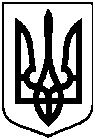 від 19 грудня 2018 року № 4337-МРм. СумиПро надання згоди на передачу комунальним некомерційним підприємством «Дитяча клінічна лікарня Святої Зінаїди» Сумської міської ради у безкоштовне користування комунальному некомерційному підприємству «Центр первинної медико-санітарної допомоги № 2» Сумської міської ради нежитлових приміщень